GEESTELIJKE GROEI GROEP  

VOORAF: 
Gebed: stil worden voor God, open handen met gebed om Gods Heilige Geest, bereidheid uitspreken om Gods Woord te gehoorzamen en er niets aan toe te voegen of af te doen. 
Lezen van het gedeelte: minstens 2x aandachtig en rustig het Bijbelgedeelte lezen. 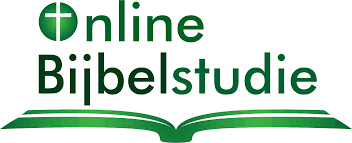 1. ONDERZOEK DE COMMUNICATIESITUATIE VAN HET BIJBELGEDEELTE
Ontdek:
a. wie de schrijver is (en zijn situatie: let vooral op informatie in begin/slot van een brief/gedeelte)
b. wie de ontvangers zijn (en hun situatie: problemen?, complimenten?, vragen?, informatie over plaatsen?)
c. met welk doel het Bijbelboek geschreven is.
d. In welke tijd het zich afspeelt. 2. BEPAAL DE CONTEXT VAN HET BIJBELGEDEELTE
a. Is het verhalend, uitleggend, geschiedenis, poëzie enz.? 
b. Waar staat het hoofdstuk in het hele Bijbelboek?  Waarom staat het op die plek?
c. Wat gaat er aan vooraf en wat volgt er op? Waar stopt het en waar begint het?

3. ANALYSEER HET BIJBELGEDEELTE – WAT STAAT  ER?
a. Deel het gedeelte op in kleinere delen en maak het behapbaar/overzichtelijk. 
b. Maak kleinere logische zinnen (pak evt. een makkelijkere vertaling erbij). 
c. Welke stukjes of zinnen horen bij elkaar of zijn juist tegenovergestelde van elkaar? 
d. Welke personen zeggen wat of doen wat, zijn prominent aanwezig?
e. Zijn er koppelwoorden, zoals: of (alternatief), als/zoals (vergelijking), zodat (resultaat), opdat (doel), door (manier of middel), daarom/omdat/want (reden of gevolgtrekking), nu/dan (conclusie).
f. Waar gaat dit gedeelte over? Wat zijn de accenten? (aansporing, oproep, bemoediging, enz.).4. INTERPRETEER HET BIJBELGEDEELTE - WAT BETEKENT HET? 
a. Staan er belangrijke thema-woorden in? Waar komt dit thema-woord vaker voor in de Bijbel? (Gebruik evt. de tekstverwijzingen of parallelteksten die in sommige Bijbels erbij staan).
b. Staan er uitdrukkingen,vergelijkingen of beelden in? Komen die ook elders voor in de Bijbel?
c. Leg met eigen woorden uit wat de BOODSCHAP van dit gedeelte is. 
d. Wat betekende het gedeelte toen? 5. CHECK JE ONTDEKKINGEN
a. Klopt hetgeen je ontdekt hebt met andere gedeelten uit de Bijbel? (Schrift-met-Schrift vergelijken)
b. Klopt hetgeen je ontdekt hebt theologisch gezien of is het discutabel? Heb je niets ingevuld wat je niet zeker weet? 
c. Klopt hetgeen je ontdekt het met andere commentaren of uitleg?

6. TOEPASSEN
a. Wat wil God door dit gedeelte tot je zeggen?  
b. Waar ben je anders over gaan denken n.a.v. dit gedeelte?
c. Wat ga je veranderen in je leven? Wat moet je gaan gehoorzamen?
d. Hoe kunnen we elkaar helpen hierin?
e. Wat vind je lastig om toe te passen? Waarom?  
f. Waar wil je nog meer in gaan verdiepen?
g. Waar kan je God voor danken/aanbidden n.a.v. dit gedeelte?
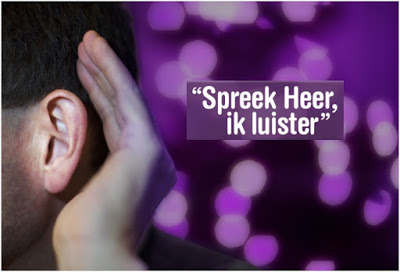 